БАШҠОРТОСТАН  РЕСПУБЛИКАҺЫ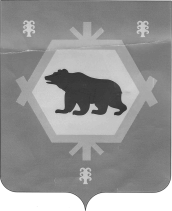 БӨРЙӘН РАЙОНЫ МУНИЦИПАЛЬ РАЙОНЫНЫҢ  ТИМЕР  АУЫЛ СОВЕТЫ  АУЫЛ  БИЛӘМӘҺЕ  СОВЕТЫ СОВЕТ СЕЛЬСКОГО ПОСЕЛЕНИЯ  ТИМИРОВСКИЙ СЕЛЬСОВЕТ МУНИЦИПАЛЬНОГО РАЙОНА БУРЗЯНСКИЙ  РАЙОНРЕСПУБЛИКИ  БАШКОРТОСТАН    КАРАР                                                                         РЕШЕНИЕ « 05 » февраль  2018 йыл                       № 27-26-135                   « 05 » февраля 2018  годаО деятельности сельского поселения Тимировский сельсоветмуниципального района Бурзянский район Республики Башкортостанза 2017 год      Заслушав и обсудив доклад главы сельского поселения “ О деятельности сельского поселения Тимировский сельсовет муниципального района Бурзянский район Республики Башкортостан за 2017 год”, Совет сельского поселения Тимировский сельсовет муниципального района Бурзянский район Республики Башкортостан решил:     1.Доклад главы сельского поселения Тимировский сельсовет  муниципального района Бурзянский район Республики Башкортостан“ О деятельности сельского поселения Тимировский сельсовет муниципального района Бурзянский район Республики Башкортостан за 2017 год” принять к сведению.      2.Поручить Администрации сельского поселения Тимировский сельсовет  муниципального района Бурзянский район Республики Башкортостан ознакомить население с докладом главы сельского поселения Тимировский сельсовет на отчетном  собрании.      3.Доклад обнародовать на стенде информации  администрации сельского поселения Тимировский сельсовет  муниципального района Бурзянский районГлава сельского поселения Тимировский сельсовет                                                           Р.К.Арслангужина      